《工程管理》教学大纲注：（正式大纲中将此部分内容删除）1、本模板适合按周次排课的理论课程和实验课程。2、教学大纲篇幅请控制在5页以内，文件名：《课程名称》-教师姓名-授课对象，A4版面，标准页边距，段前段后0行，行距固定值18磅，字号大小均为5号，中文字体为宋体，英文和数字为Times New Roman体。3、课程相关信息必须与人才培养方案一致；授课对象明确到年级、专业（方向）和班级；如果有多名教师共同授课，须列出所有教师的信息；课程考核方式须用“”符号勾选，必须与人才培养方案一致，如果选择“其它”考核方式，在后面须补充说明详细的考核方式。4、课程教学目标：课程教学须确立价值塑造、能力培养、知识传授三位一体的课程目标，并高度精炼概括3-5条课程教学目标，注明每条目标所要求的学习目标层次（理解、运用、分析、综合和评价）。本课程教学目标须与授课对象的专业培养目标有一定的对应关系。5、学生核心能力即毕业要求或培养要求，请任课教师从授课对象人才培养方案中对应部分复制（http://jwc.dgut.edu.cn/）。6、结合授课要点，设计不少于3个思政育人的典型教学案例（思政映射与融入点），并明确教学方法和考核方式。7、教学方式可选：课堂讲授/小组讨论/实验/实训/混合式教学/翻转课堂/参观体验8、若课程无理论教学环节或无实践教学环节，可将相应的教学进度表删掉。9、成绩评定方法及标准需要明确课程考核的具体形式（例如考勤、课后作业、期中测验、文献翻译、论文撰写、课堂测验、期末考试……）和权重，具体考核方式还须明确评价标准是等级制还是百分制？两者之间如何等价？理论课程的权重一般是按照平时成绩30%和期末成绩70%比例构成，但鼓励任课教师采取多元化评价手段，增加平时成绩权重，但建议不超过50%。教学大纲公布后，任课教师严格按照成绩评定方法及标准对学生进行评价，不可再修改教学大纲。10、第二周周五前，各系（部）负责人对教师提交的本学期课程教学大纲进行审核，在“系（部）审查意见”处签署意见并签名（可用电子章），并将审核过的教学大纲（PDF格式）全部上网。课程名称：工程管理课程名称：工程管理课程名称：工程管理课程名称：工程管理课程名称：工程管理课程类别（必修/选修）：选修课程类别（必修/选修）：选修课程类别（必修/选修）：选修课程类别（必修/选修）：选修课程类别（必修/选修）：选修课程英文名称：Project management课程英文名称：Project management课程英文名称：Project management课程英文名称：Project management课程英文名称：Project management课程英文名称：Project management课程英文名称：Project management课程英文名称：Project management课程英文名称：Project management课程英文名称：Project management总学时/周学时/学分：54/3/3总学时/周学时/学分：54/3/3总学时/周学时/学分：54/3/3总学时/周学时/学分：54/3/3总学时/周学时/学分：54/3/3其中实验/实践学时：0其中实验/实践学时：0其中实验/实践学时：0其中实验/实践学时：0其中实验/实践学时：0先修课程：电子商业概论先修课程：电子商业概论先修课程：电子商业概论先修课程：电子商业概论先修课程：电子商业概论先修课程：电子商业概论先修课程：电子商业概论先修课程：电子商业概论先修课程：电子商业概论先修课程：电子商业概论授课时间：1至16周，周三 1-3节授课时间：1至16周，周三 1-3节授课时间：1至16周，周三 1-3节授课时间：1至16周，周三 1-3节授课时间：1至16周，周三 1-3节授课地点：莞城校区6号楼202授课地点：莞城校区6号楼202授课地点：莞城校区6号楼202授课地点：莞城校区6号楼202授课地点：莞城校区6号楼202授课对象：18级机械设计制造及其自动化1班授课对象：18级机械设计制造及其自动化1班授课对象：18级机械设计制造及其自动化1班授课对象：18级机械设计制造及其自动化1班授课对象：18级机械设计制造及其自动化1班授课对象：18级机械设计制造及其自动化1班授课对象：18级机械设计制造及其自动化1班授课对象：18级机械设计制造及其自动化1班授课对象：18级机械设计制造及其自动化1班授课对象：18级机械设计制造及其自动化1班开课学院：粤台产业科技学院开课学院：粤台产业科技学院开课学院：粤台产业科技学院开课学院：粤台产业科技学院开课学院：粤台产业科技学院开课学院：粤台产业科技学院开课学院：粤台产业科技学院开课学院：粤台产业科技学院开课学院：粤台产业科技学院开课学院：粤台产业科技学院任课教师姓名/职称：陈尚彦副教授任课教师姓名/职称：陈尚彦副教授任课教师姓名/职称：陈尚彦副教授任课教师姓名/职称：陈尚彦副教授任课教师姓名/职称：陈尚彦副教授任课教师姓名/职称：陈尚彦副教授任课教师姓名/职称：陈尚彦副教授任课教师姓名/职称：陈尚彦副教授任课教师姓名/职称：陈尚彦副教授任课教师姓名/职称：陈尚彦副教授答疑时间、地点与方式：莞城校区实验楼212室答疑时间、地点与方式：莞城校区实验楼212室答疑时间、地点与方式：莞城校区实验楼212室答疑时间、地点与方式：莞城校区实验楼212室答疑时间、地点与方式：莞城校区实验楼212室答疑时间、地点与方式：莞城校区实验楼212室答疑时间、地点与方式：莞城校区实验楼212室答疑时间、地点与方式：莞城校区实验楼212室答疑时间、地点与方式：莞城校区实验楼212室答疑时间、地点与方式：莞城校区实验楼212室课程考核方式：开卷（   ）     闭卷（   ）   课程论文（）   其它（   ）课程考核方式：开卷（   ）     闭卷（   ）   课程论文（）   其它（   ）课程考核方式：开卷（   ）     闭卷（   ）   课程论文（）   其它（   ）课程考核方式：开卷（   ）     闭卷（   ）   课程论文（）   其它（   ）课程考核方式：开卷（   ）     闭卷（   ）   课程论文（）   其它（   ）课程考核方式：开卷（   ）     闭卷（   ）   课程论文（）   其它（   ）课程考核方式：开卷（   ）     闭卷（   ）   课程论文（）   其它（   ）课程考核方式：开卷（   ）     闭卷（   ）   课程论文（）   其它（   ）课程考核方式：开卷（   ）     闭卷（   ）   课程论文（）   其它（   ）课程考核方式：开卷（   ）     闭卷（   ）   课程论文（）   其它（   ）使用教材：《供应链物流管理》，唐纳德 J.鲍尔索克斯、戴维 J.克劳斯、M.比克斯比 库珀、约翰 C.鲍尔索克斯著，马士华 张慧玉等译，机械工业出版社，2016年6月。教学参考资料：《物料管理》，梁添富, 全华图书, 2013年1月使用教材：《供应链物流管理》，唐纳德 J.鲍尔索克斯、戴维 J.克劳斯、M.比克斯比 库珀、约翰 C.鲍尔索克斯著，马士华 张慧玉等译，机械工业出版社，2016年6月。教学参考资料：《物料管理》，梁添富, 全华图书, 2013年1月使用教材：《供应链物流管理》，唐纳德 J.鲍尔索克斯、戴维 J.克劳斯、M.比克斯比 库珀、约翰 C.鲍尔索克斯著，马士华 张慧玉等译，机械工业出版社，2016年6月。教学参考资料：《物料管理》，梁添富, 全华图书, 2013年1月使用教材：《供应链物流管理》，唐纳德 J.鲍尔索克斯、戴维 J.克劳斯、M.比克斯比 库珀、约翰 C.鲍尔索克斯著，马士华 张慧玉等译，机械工业出版社，2016年6月。教学参考资料：《物料管理》，梁添富, 全华图书, 2013年1月使用教材：《供应链物流管理》，唐纳德 J.鲍尔索克斯、戴维 J.克劳斯、M.比克斯比 库珀、约翰 C.鲍尔索克斯著，马士华 张慧玉等译，机械工业出版社，2016年6月。教学参考资料：《物料管理》，梁添富, 全华图书, 2013年1月使用教材：《供应链物流管理》，唐纳德 J.鲍尔索克斯、戴维 J.克劳斯、M.比克斯比 库珀、约翰 C.鲍尔索克斯著，马士华 张慧玉等译，机械工业出版社，2016年6月。教学参考资料：《物料管理》，梁添富, 全华图书, 2013年1月使用教材：《供应链物流管理》，唐纳德 J.鲍尔索克斯、戴维 J.克劳斯、M.比克斯比 库珀、约翰 C.鲍尔索克斯著，马士华 张慧玉等译，机械工业出版社，2016年6月。教学参考资料：《物料管理》，梁添富, 全华图书, 2013年1月使用教材：《供应链物流管理》，唐纳德 J.鲍尔索克斯、戴维 J.克劳斯、M.比克斯比 库珀、约翰 C.鲍尔索克斯著，马士华 张慧玉等译，机械工业出版社，2016年6月。教学参考资料：《物料管理》，梁添富, 全华图书, 2013年1月使用教材：《供应链物流管理》，唐纳德 J.鲍尔索克斯、戴维 J.克劳斯、M.比克斯比 库珀、约翰 C.鲍尔索克斯著，马士华 张慧玉等译，机械工业出版社，2016年6月。教学参考资料：《物料管理》，梁添富, 全华图书, 2013年1月使用教材：《供应链物流管理》，唐纳德 J.鲍尔索克斯、戴维 J.克劳斯、M.比克斯比 库珀、约翰 C.鲍尔索克斯著，马士华 张慧玉等译，机械工业出版社，2016年6月。教学参考资料：《物料管理》，梁添富, 全华图书, 2013年1月课程简介：工程管理是生产作业可视为将投入(input)经转化变成产出(output)的整个过程，生产系统则指由投入转化成产出的活动中所需具备的硬件与软件设施，为使转化过程中的各项活动顺利进行，事先必须经过周详的规划的整个过程,本课程从企业导入MRPI、MRPII到物料管理与SCM的全过程进行详细的介绍。    课程简介：工程管理是生产作业可视为将投入(input)经转化变成产出(output)的整个过程，生产系统则指由投入转化成产出的活动中所需具备的硬件与软件设施，为使转化过程中的各项活动顺利进行，事先必须经过周详的规划的整个过程,本课程从企业导入MRPI、MRPII到物料管理与SCM的全过程进行详细的介绍。    课程简介：工程管理是生产作业可视为将投入(input)经转化变成产出(output)的整个过程，生产系统则指由投入转化成产出的活动中所需具备的硬件与软件设施，为使转化过程中的各项活动顺利进行，事先必须经过周详的规划的整个过程,本课程从企业导入MRPI、MRPII到物料管理与SCM的全过程进行详细的介绍。    课程简介：工程管理是生产作业可视为将投入(input)经转化变成产出(output)的整个过程，生产系统则指由投入转化成产出的活动中所需具备的硬件与软件设施，为使转化过程中的各项活动顺利进行，事先必须经过周详的规划的整个过程,本课程从企业导入MRPI、MRPII到物料管理与SCM的全过程进行详细的介绍。    课程简介：工程管理是生产作业可视为将投入(input)经转化变成产出(output)的整个过程，生产系统则指由投入转化成产出的活动中所需具备的硬件与软件设施，为使转化过程中的各项活动顺利进行，事先必须经过周详的规划的整个过程,本课程从企业导入MRPI、MRPII到物料管理与SCM的全过程进行详细的介绍。    课程简介：工程管理是生产作业可视为将投入(input)经转化变成产出(output)的整个过程，生产系统则指由投入转化成产出的活动中所需具备的硬件与软件设施，为使转化过程中的各项活动顺利进行，事先必须经过周详的规划的整个过程,本课程从企业导入MRPI、MRPII到物料管理与SCM的全过程进行详细的介绍。    课程简介：工程管理是生产作业可视为将投入(input)经转化变成产出(output)的整个过程，生产系统则指由投入转化成产出的活动中所需具备的硬件与软件设施，为使转化过程中的各项活动顺利进行，事先必须经过周详的规划的整个过程,本课程从企业导入MRPI、MRPII到物料管理与SCM的全过程进行详细的介绍。    课程简介：工程管理是生产作业可视为将投入(input)经转化变成产出(output)的整个过程，生产系统则指由投入转化成产出的活动中所需具备的硬件与软件设施，为使转化过程中的各项活动顺利进行，事先必须经过周详的规划的整个过程,本课程从企业导入MRPI、MRPII到物料管理与SCM的全过程进行详细的介绍。    课程简介：工程管理是生产作业可视为将投入(input)经转化变成产出(output)的整个过程，生产系统则指由投入转化成产出的活动中所需具备的硬件与软件设施，为使转化过程中的各项活动顺利进行，事先必须经过周详的规划的整个过程,本课程从企业导入MRPI、MRPII到物料管理与SCM的全过程进行详细的介绍。    课程简介：工程管理是生产作业可视为将投入(input)经转化变成产出(output)的整个过程，生产系统则指由投入转化成产出的活动中所需具备的硬件与软件设施，为使转化过程中的各项活动顺利进行，事先必须经过周详的规划的整个过程,本课程从企业导入MRPI、MRPII到物料管理与SCM的全过程进行详细的介绍。    课程教学目标一、知识目标：通过本课程的学习，使学生掌握生产力是衡量一生产系统之绩效(performance)的重要指标，生产管理者应随时检讨其生产力的增减，并采取适当的因应对策的基本概念，了解公司策略规划是企业为了达成其企业目标与经营使命，在考虑公司外部环境（如政治、市场、技术等）及内部资源等因素之后，再奠基于适合其企业的各项功能性策略之上（如:生产、财务、营销等策略）所形成的一整体性策略等问题。二、能力目标：在学习企业所面临的挑战，提升如下学生能力目标：1.须加快新产品的引进速度 2.须使得生产系统具备弹性 3.须学习生产系统的管理知识 4.须能有效采用新科技以强化整体生产力 5.须能快速提升组织的整体营运质量 6.须能管理多元化的员工成为小区及地球村的良好公民的学习观和方法论。三、素质目标：1. 培养学生具有主动参与、积极进取、崇尚科学、探究科学的学习态度和思想意识；2. 养成理论联系实际、科学严谨、认真细致、实事求是的科学态度和职业道德。课程教学目标一、知识目标：通过本课程的学习，使学生掌握生产力是衡量一生产系统之绩效(performance)的重要指标，生产管理者应随时检讨其生产力的增减，并采取适当的因应对策的基本概念，了解公司策略规划是企业为了达成其企业目标与经营使命，在考虑公司外部环境（如政治、市场、技术等）及内部资源等因素之后，再奠基于适合其企业的各项功能性策略之上（如:生产、财务、营销等策略）所形成的一整体性策略等问题。二、能力目标：在学习企业所面临的挑战，提升如下学生能力目标：1.须加快新产品的引进速度 2.须使得生产系统具备弹性 3.须学习生产系统的管理知识 4.须能有效采用新科技以强化整体生产力 5.须能快速提升组织的整体营运质量 6.须能管理多元化的员工成为小区及地球村的良好公民的学习观和方法论。三、素质目标：1. 培养学生具有主动参与、积极进取、崇尚科学、探究科学的学习态度和思想意识；2. 养成理论联系实际、科学严谨、认真细致、实事求是的科学态度和职业道德。课程教学目标一、知识目标：通过本课程的学习，使学生掌握生产力是衡量一生产系统之绩效(performance)的重要指标，生产管理者应随时检讨其生产力的增减，并采取适当的因应对策的基本概念，了解公司策略规划是企业为了达成其企业目标与经营使命，在考虑公司外部环境（如政治、市场、技术等）及内部资源等因素之后，再奠基于适合其企业的各项功能性策略之上（如:生产、财务、营销等策略）所形成的一整体性策略等问题。二、能力目标：在学习企业所面临的挑战，提升如下学生能力目标：1.须加快新产品的引进速度 2.须使得生产系统具备弹性 3.须学习生产系统的管理知识 4.须能有效采用新科技以强化整体生产力 5.须能快速提升组织的整体营运质量 6.须能管理多元化的员工成为小区及地球村的良好公民的学习观和方法论。三、素质目标：1. 培养学生具有主动参与、积极进取、崇尚科学、探究科学的学习态度和思想意识；2. 养成理论联系实际、科学严谨、认真细致、实事求是的科学态度和职业道德。课程教学目标一、知识目标：通过本课程的学习，使学生掌握生产力是衡量一生产系统之绩效(performance)的重要指标，生产管理者应随时检讨其生产力的增减，并采取适当的因应对策的基本概念，了解公司策略规划是企业为了达成其企业目标与经营使命，在考虑公司外部环境（如政治、市场、技术等）及内部资源等因素之后，再奠基于适合其企业的各项功能性策略之上（如:生产、财务、营销等策略）所形成的一整体性策略等问题。二、能力目标：在学习企业所面临的挑战，提升如下学生能力目标：1.须加快新产品的引进速度 2.须使得生产系统具备弹性 3.须学习生产系统的管理知识 4.须能有效采用新科技以强化整体生产力 5.须能快速提升组织的整体营运质量 6.须能管理多元化的员工成为小区及地球村的良好公民的学习观和方法论。三、素质目标：1. 培养学生具有主动参与、积极进取、崇尚科学、探究科学的学习态度和思想意识；2. 养成理论联系实际、科学严谨、认真细致、实事求是的科学态度和职业道德。课程教学目标一、知识目标：通过本课程的学习，使学生掌握生产力是衡量一生产系统之绩效(performance)的重要指标，生产管理者应随时检讨其生产力的增减，并采取适当的因应对策的基本概念，了解公司策略规划是企业为了达成其企业目标与经营使命，在考虑公司外部环境（如政治、市场、技术等）及内部资源等因素之后，再奠基于适合其企业的各项功能性策略之上（如:生产、财务、营销等策略）所形成的一整体性策略等问题。二、能力目标：在学习企业所面临的挑战，提升如下学生能力目标：1.须加快新产品的引进速度 2.须使得生产系统具备弹性 3.须学习生产系统的管理知识 4.须能有效采用新科技以强化整体生产力 5.须能快速提升组织的整体营运质量 6.须能管理多元化的员工成为小区及地球村的良好公民的学习观和方法论。三、素质目标：1. 培养学生具有主动参与、积极进取、崇尚科学、探究科学的学习态度和思想意识；2. 养成理论联系实际、科学严谨、认真细致、实事求是的科学态度和职业道德。课程教学目标一、知识目标：通过本课程的学习，使学生掌握生产力是衡量一生产系统之绩效(performance)的重要指标，生产管理者应随时检讨其生产力的增减，并采取适当的因应对策的基本概念，了解公司策略规划是企业为了达成其企业目标与经营使命，在考虑公司外部环境（如政治、市场、技术等）及内部资源等因素之后，再奠基于适合其企业的各项功能性策略之上（如:生产、财务、营销等策略）所形成的一整体性策略等问题。二、能力目标：在学习企业所面临的挑战，提升如下学生能力目标：1.须加快新产品的引进速度 2.须使得生产系统具备弹性 3.须学习生产系统的管理知识 4.须能有效采用新科技以强化整体生产力 5.须能快速提升组织的整体营运质量 6.须能管理多元化的员工成为小区及地球村的良好公民的学习观和方法论。三、素质目标：1. 培养学生具有主动参与、积极进取、崇尚科学、探究科学的学习态度和思想意识；2. 养成理论联系实际、科学严谨、认真细致、实事求是的科学态度和职业道德。本课程与学生核心能力培养之间的关联(授课对象为理工科专业学生的课程填写此栏）：□核心能力1. 应用数学、基础科学和机械设计制造及其自动化专业知识能力■核心能力2. 设计与执行机械设计制造及其自动化专业相关实验，以及分析与解释相关数据的能力■核心能力3. 机械工程领域所需技能、技术以及实用软硬件工具的能力■核心能力4. 机械工程系统、零部件或工艺流程的设计能力□核心能力5. 项目管理、有效沟通协调、团队合作及创新能力■核心能力6. 发掘、分析与解决复杂机械工程问题的能力□核心能力7．认识科技发展现状与趋势，了解工程技术对环境、社会及全球的影响，并培养持续学习的习惯与能力■核心能力8．理解职业道德、专业伦理与认知社会责任的能力本课程与学生核心能力培养之间的关联(授课对象为理工科专业学生的课程填写此栏）：□核心能力1. 应用数学、基础科学和机械设计制造及其自动化专业知识能力■核心能力2. 设计与执行机械设计制造及其自动化专业相关实验，以及分析与解释相关数据的能力■核心能力3. 机械工程领域所需技能、技术以及实用软硬件工具的能力■核心能力4. 机械工程系统、零部件或工艺流程的设计能力□核心能力5. 项目管理、有效沟通协调、团队合作及创新能力■核心能力6. 发掘、分析与解决复杂机械工程问题的能力□核心能力7．认识科技发展现状与趋势，了解工程技术对环境、社会及全球的影响，并培养持续学习的习惯与能力■核心能力8．理解职业道德、专业伦理与认知社会责任的能力本课程与学生核心能力培养之间的关联(授课对象为理工科专业学生的课程填写此栏）：□核心能力1. 应用数学、基础科学和机械设计制造及其自动化专业知识能力■核心能力2. 设计与执行机械设计制造及其自动化专业相关实验，以及分析与解释相关数据的能力■核心能力3. 机械工程领域所需技能、技术以及实用软硬件工具的能力■核心能力4. 机械工程系统、零部件或工艺流程的设计能力□核心能力5. 项目管理、有效沟通协调、团队合作及创新能力■核心能力6. 发掘、分析与解决复杂机械工程问题的能力□核心能力7．认识科技发展现状与趋势，了解工程技术对环境、社会及全球的影响，并培养持续学习的习惯与能力■核心能力8．理解职业道德、专业伦理与认知社会责任的能力本课程与学生核心能力培养之间的关联(授课对象为理工科专业学生的课程填写此栏）：□核心能力1. 应用数学、基础科学和机械设计制造及其自动化专业知识能力■核心能力2. 设计与执行机械设计制造及其自动化专业相关实验，以及分析与解释相关数据的能力■核心能力3. 机械工程领域所需技能、技术以及实用软硬件工具的能力■核心能力4. 机械工程系统、零部件或工艺流程的设计能力□核心能力5. 项目管理、有效沟通协调、团队合作及创新能力■核心能力6. 发掘、分析与解决复杂机械工程问题的能力□核心能力7．认识科技发展现状与趋势，了解工程技术对环境、社会及全球的影响，并培养持续学习的习惯与能力■核心能力8．理解职业道德、专业伦理与认知社会责任的能力理论教学进程表理论教学进程表理论教学进程表理论教学进程表理论教学进程表理论教学进程表理论教学进程表理论教学进程表理论教学进程表理论教学进程表周次教学主题教学主题学时数教学的重点、难点、课程思政融入点教学的重点、难点、课程思政融入点教学的重点、难点、课程思政融入点教学方式教学方式作业安排1绪论绪论3工程管理的作用、发展及其在生产制造中的重要性重点：工程管理的作用难点：工程管理在生产制造中的重要性课程思政融入点：介绍工程管理的演变过程，学习工程管理在实际生产制造中的运用，结合“中国制造2025”主题，培养学生的爱国精神。工程管理的作用、发展及其在生产制造中的重要性重点：工程管理的作用难点：工程管理在生产制造中的重要性课程思政融入点：介绍工程管理的演变过程，学习工程管理在实际生产制造中的运用，结合“中国制造2025”主题，培养学生的爱国精神。工程管理的作用、发展及其在生产制造中的重要性重点：工程管理的作用难点：工程管理在生产制造中的重要性课程思政融入点：介绍工程管理的演变过程，学习工程管理在实际生产制造中的运用，结合“中国制造2025”主题，培养学生的爱国精神。讲授讲授课程思政作业：要求学生每人至少阅读两篇与车钳工发展有关的文章或书籍2生产管理生产管理3了解并设置生产管理系统等重点：了解生产管理系统难点：设置生产管理系统了解并设置生产管理系统等重点：了解生产管理系统难点：设置生产管理系统了解并设置生产管理系统等重点：了解生产管理系统难点：设置生产管理系统讲授讲授3生产管理生产管理3编制生产计划、生产技术准备计划和生产作业计划等重点：编制生产计划难点：生产技术准备计划和生产作业计划编制生产计划、生产技术准备计划和生产作业计划等重点：编制生产计划难点：生产技术准备计划和生产作业计划编制生产计划、生产技术准备计划和生产作业计划等重点：编制生产计划难点：生产技术准备计划和生产作业计划讲授讲授4生产管理生产管理3了解生产控制工作、案例分析重点：了解生产控制工作难点：生产控制工作的案例分析了解生产控制工作、案例分析重点：了解生产控制工作难点：生产控制工作的案例分析了解生产控制工作、案例分析重点：了解生产控制工作难点：生产控制工作的案例分析讲授讲授5生产管理生产管理3了解交付期的正常，保证交付期的正常案例分析重点：了解交付期的正常难点：保证交付期的正常案例分析了解交付期的正常，保证交付期的正常案例分析重点：了解交付期的正常难点：保证交付期的正常案例分析了解交付期的正常，保证交付期的正常案例分析重点：了解交付期的正常难点：保证交付期的正常案例分析讲授讲授6物料管理物料管理3物料管理及重要性重点：了解物料管理难点：物料管理及应用重要性物料管理及重要性重点：了解物料管理难点：物料管理及应用重要性物料管理及重要性重点：了解物料管理难点：物料管理及应用重要性讲授讲授7物料管理物料管理3了解企业物料管理实例、分析企业物料管理实例重点：了解企业物料管理实例难点：分析企业物料管理实例了解企业物料管理实例、分析企业物料管理实例重点：了解企业物料管理实例难点：分析企业物料管理实例了解企业物料管理实例、分析企业物料管理实例重点：了解企业物料管理实例难点：分析企业物料管理实例讲授讲授8物流管理物流管理3物流管理的含义、内容及重要性重点：了解物流管理含义、内容难点：物流管理的重要性物流管理的含义、内容及重要性重点：了解物流管理含义、内容难点：物流管理的重要性物流管理的含义、内容及重要性重点：了解物流管理含义、内容难点：物流管理的重要性讲授讲授9物流管理物流管理3物流管理的应用重点：物流管理的经典案例难点：物流管理的应用案例物流管理的应用重点：物流管理的经典案例难点：物流管理的应用案例物流管理的应用重点：物流管理的经典案例难点：物流管理的应用案例讲授、讨论讲授、讨论10期中考试期中考试3检查学生对物料管理的知识的了解课程思政融入点：测试学生对物料管理的知识的了解和贯通，结合“中国制造2025”主题，培养学生实践运用能力和爱国精神。检查学生对物料管理的知识的了解课程思政融入点：测试学生对物料管理的知识的了解和贯通，结合“中国制造2025”主题，培养学生实践运用能力和爱国精神。检查学生对物料管理的知识的了解课程思政融入点：测试学生对物料管理的知识的了解和贯通，结合“中国制造2025”主题，培养学生实践运用能力和爱国精神。考试考试11物流管理物流管理3企业物流管理实例重点：企业物流管理的经典案例难点：企业物流管理的应用实例企业物流管理实例重点：企业物流管理的经典案例难点：企业物流管理的应用实例企业物流管理实例重点：企业物流管理的经典案例难点：企业物流管理的应用实例讲授讲授12供应链管理供应链管理3供应链管理及其重要性重点：了解供应链管理含义、内容难点：供应链管理的重要性供应链管理及其重要性重点：了解供应链管理含义、内容难点：供应链管理的重要性供应链管理及其重要性重点：了解供应链管理含义、内容难点：供应链管理的重要性讲授讲授13供应链管理供应链管理3企业供应链管理实例重点：企业供应链管理的经典案例难点：企业供应链管理的应用实例企业供应链管理实例重点：企业供应链管理的经典案例难点：企业供应链管理的应用实例企业供应链管理实例重点：企业供应链管理的经典案例难点：企业供应链管理的应用实例讲授、讨论讲授、讨论14供应链管理供应链管理3有效的供应链管理可以帮助实现四项目标：缩短现金周转时间；降低企业面临的风险；实现盈利增长；提供可预测收入。重点：了解供应链管理的四项目标难点：如何实现供应链管理的四项目标有效的供应链管理可以帮助实现四项目标：缩短现金周转时间；降低企业面临的风险；实现盈利增长；提供可预测收入。重点：了解供应链管理的四项目标难点：如何实现供应链管理的四项目标有效的供应链管理可以帮助实现四项目标：缩短现金周转时间；降低企业面临的风险；实现盈利增长；提供可预测收入。重点：了解供应链管理的四项目标难点：如何实现供应链管理的四项目标讲授讲授15供应链管理的七项原则Ⅰ供应链管理的七项原则Ⅰ3根据客户所需的服务特性来划分客户群； 根据客户需求和企业可获利情况，设计企业的后勤网络；倾听市场的需求信息,设计更贴近客户的产品；时间延迟重点：了解供应链管理的七项原则难点：供应链管理的七项原则的实践根据客户所需的服务特性来划分客户群； 根据客户需求和企业可获利情况，设计企业的后勤网络；倾听市场的需求信息,设计更贴近客户的产品；时间延迟重点：了解供应链管理的七项原则难点：供应链管理的七项原则的实践根据客户所需的服务特性来划分客户群； 根据客户需求和企业可获利情况，设计企业的后勤网络；倾听市场的需求信息,设计更贴近客户的产品；时间延迟重点：了解供应链管理的七项原则难点：供应链管理的七项原则的实践讲授讲授16供应链管理的七项原则Ⅱ供应链管理的七项原则Ⅱ3策略性的确定货源和采购与供应商建立双赢的合作策略；在整个供应链领域建立信息系统；建立整个供应链的绩效考核准则。重点：了解供应链管理的七项原则难点：供应链管理的七项原则的实践策略性的确定货源和采购与供应商建立双赢的合作策略；在整个供应链领域建立信息系统；建立整个供应链的绩效考核准则。重点：了解供应链管理的七项原则难点：供应链管理的七项原则的实践策略性的确定货源和采购与供应商建立双赢的合作策略；在整个供应链领域建立信息系统；建立整个供应链的绩效考核准则。重点：了解供应链管理的七项原则难点：供应链管理的七项原则的实践讲授讲授17期末考期末考检查学生对物料管理、物流管理、供应链管理知识的了解课程思政融入点：测试学生对物料管理、物流管理、供应链管理了解和贯通，结合“中国制造2025”主题，培养学生实践运用能力和爱国精神。检查学生对物料管理、物流管理、供应链管理知识的了解课程思政融入点：测试学生对物料管理、物流管理、供应链管理了解和贯通，结合“中国制造2025”主题，培养学生实践运用能力和爱国精神。检查学生对物料管理、物流管理、供应链管理知识的了解课程思政融入点：测试学生对物料管理、物流管理、供应链管理了解和贯通，结合“中国制造2025”主题，培养学生实践运用能力和爱国精神。考试考试合计合计合计48实践教学进程表实践教学进程表实践教学进程表实践教学进程表实践教学进程表实践教学进程表实践教学进程表实践教学进程表实践教学进程表实践教学进程表周次实验项目名称实验项目名称学时重点、难点、课程思政融入点重点、难点、课程思政融入点项目类型（验证/综合/设计）教学方式教学方式教学方式合计：合计：合计：0考核方法及标准考核方法及标准考核方法及标准考核方法及标准考核方法及标准考核方法及标准考核方法及标准考核方法及标准考核方法及标准考核方法及标准考核形式考核形式评价标准评价标准评价标准评价标准评价标准评价标准权重权重考勤考勤不迟到、不早退、不旷课不迟到、不早退、不旷课不迟到、不早退、不旷课不迟到、不早退、不旷课不迟到、不早退、不旷课不迟到、不早退、不旷课10%10%课堂测验课堂测验课前准备充分，课堂积极发言课前准备充分，课堂积极发言课前准备充分，课堂积极发言课前准备充分，课堂积极发言课前准备充分，课堂积极发言课前准备充分，课堂积极发言20%20%期中考试期中考试按时按量完成小论文，根据质量判定评分等级按时按量完成小论文，根据质量判定评分等级按时按量完成小论文，根据质量判定评分等级按时按量完成小论文，根据质量判定评分等级按时按量完成小论文，根据质量判定评分等级按时按量完成小论文，根据质量判定评分等级30%30%期末考试期末考试根据评分标准评定分数根据评分标准评定分数根据评分标准评定分数根据评分标准评定分数根据评分标准评定分数根据评分标准评定分数40%40%大纲编写时间：2019年9月9日大纲编写时间：2019年9月9日大纲编写时间：2019年9月9日大纲编写时间：2019年9月9日大纲编写时间：2019年9月9日大纲编写时间：2019年9月9日大纲编写时间：2019年9月9日大纲编写时间：2019年9月9日大纲编写时间：2019年9月9日大纲编写时间：2019年9月9日系（部）审查意见：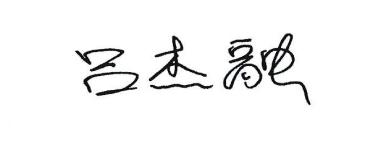 系（部）主任签名：                         日期：      年    月    日系（部）审查意见：系（部）主任签名：                         日期：      年    月    日系（部）审查意见：系（部）主任签名：                         日期：      年    月    日系（部）审查意见：系（部）主任签名：                         日期：      年    月    日系（部）审查意见：系（部）主任签名：                         日期：      年    月    日系（部）审查意见：系（部）主任签名：                         日期：      年    月    日系（部）审查意见：系（部）主任签名：                         日期：      年    月    日系（部）审查意见：系（部）主任签名：                         日期：      年    月    日系（部）审查意见：系（部）主任签名：                         日期：      年    月    日系（部）审查意见：系（部）主任签名：                         日期：      年    月    日